From,Partial Rent Payment LetterMr. Rakesh Singh65/1, 5 Pen Road, Alipore Kolkata-10Date: July 18th, 2020 To,Mr. Suresh Rao9/7 Sulekha, Jadavpur Kolkata-23Subject: Partial rent payment Dear Mr. Rakesh,I would like to inform you that I will not be able to pay the full amount of rent this month. Due to a financial emergency, I shall pay 50% of the rent to you. The rest shall be paid to you after 15 days.Thanking you, Suresh Rao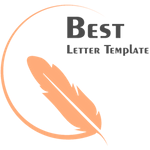 